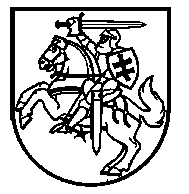 Lietuvos Respublikos VyriausybėnutarimasDėl LIETUVOS RESPUBLIKOS VYRIAUSYBĖS 2013 M. VASARIO 6 D. NUTARIMO NR. 108 „DĖL KRIMINALINĖS ŽVALGYBOS SUBJEKTŲ SĄRAŠO PATVIRTINIMO IR JŲ KRIMINALINĖS ŽVALGYBOS MASTO NUSTATYMO“ PAKEITIMO2014 m. vasario 19 d. Nr. 167
VilniusLietuvos Respublikos Vyriausybė nutaria:1. Pakeisti Lietuvos Respublikos Vyriausybės 2013 m. vasario 6 d. nutarimą Nr. 108 „Dėl Kriminalinės žvalgybos subjektų sąrašo patvirtinimo ir jų kriminalinės žvalgybos masto nustatymo“:1.1. papildyti 1.8 papunkčiu:„1.8. Kalėjimų departamento prie Teisingumo ministerijos ir laisvės atėmimo vietų kriminalinę žvalgybą įgalioti vykdyti padaliniai.“;1.2. papildyti nauju 3.8 papunkčiu:„3.8. Kalėjimų departamento prie Teisingumo ministerijos ir laisvės atėmimo vietų kriminalinę žvalgybą įgaliotiems vykdyti padaliniams pagal jų kompetenciją – užkardant rengiamas, tiriant daromas ar padarytas nusikalstamas veikas laisvės atėmimo vietose, taip pat tiriant daromas ar padarytas Kalėjimų departamento prie Teisingumo ministerijos ir jam pavaldžių įstaigų ar įmonių pareigūnų ar kitų valstybės tarnautojų ir darbuotojų korupcinio pobūdžio nusikalstamas veikas ir vykdant asmenų apsaugą nuo nusikalstamo poveikio, naudotis visomis kriminalinės žvalgybos subjektų teisėmis ir vykdyti kriminalinės žvalgybos subjektų pareigas;“;1.3. buvusius 3.8 ir 3.9 papunkčius laikyti atitinkamai 3.9 ir 3.10 papunkčiais.2. Šis nutarimas įsigalioja 2014 m. kovo 1 dieną.Ministras Pirmininkas	Algirdas ButkevičiusVidaus reikalų ministras	Dailis Alfonsas Barakauskas